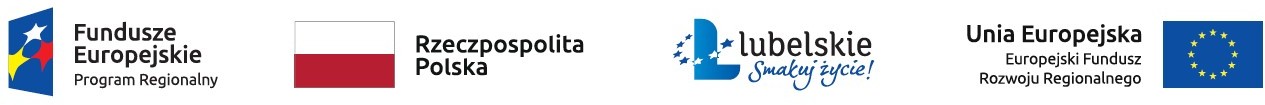 Załącznik nr 3Zamawiający:Gmin Urzędówz siedzibą  ul. Rynek 2623-250 UrzędówWykonawca:……………………………………………………………………………………(pełna nazwa/firma, adres, w zależności od podmiotu: NIP/PESEL, KRS/CEiDG)reprezentowany przez:……………………………………………………………………………………(imię, nazwisko, stanowisko/podstawa do reprezentacji)Oświadczenie wykonawcy składane na podstawie art. 25a ust. 1 ustawy z dnia 29 stycznia 2004 r.  Prawo zamówień publicznych (dalej jako: ustawa Pzp), DOTYCZĄCE PRZESŁANEK WYKLUCZENIA Z POSTĘPOWANIANa potrzeby postępowania o udzielenie zamówienia publicznego 
pn. „Wymiana instalacji elektrycznej wewnętrznej wraz z wymianą tablic i linii zasilających  w starej części budynku szkoły w ramach  projektu pn. Termomodernizacja budynku Zespołu Szkół Ogólnokształcących w Urzędowie.”, prowadzonego przez  Gminę Urzędów z siedzibą ul. Rynek 26, 23-250 Urzędów, oświadczam co następuje:OŚWIADCZENIA DOTYCZĄCE WYKONAWCY:Oświadczam, że nie podlegam wykluczeniu z postępowania na podstawie 
art. 24 ust 1 pkt 12-22 ustawy Pzp.      2.  Oświadczam, że nie podlegam wykluczeniu z postępowania na podstawie 
     art. 24 ust. 5 pkt 1 ustawy Pzp  .…………….……. (miejscowość), dnia ………….……. r. 							            …………………………………………       (podpis)Oświadczam, że zachodzą w stosunku do mnie podstawy wykluczenia z postępowania na podstawie art. …………. ustawy Pzp (podać mającą zastosowanie podstawę wykluczenia spośród wymienionych w art. 24 ust. 1 pkt 13-14, 16-20 lub art. 24 ust. 5 pkt. 1 ustawy Pzp). Jednocześnie oświadczam, że w związku z ww. okolicznością, na podstawie art. 24 ust. 8 ustawy Pzp podjąłem następujące środki naprawcze: ……………………………………………………………………………………………………………………….………………………………………………………………………………….………..…………………..............……………………………………………………………………………………………………………………….……. (miejscowość), dnia …………………. r. 	             	                                                                                       	……………………………..               (podpis)OŚWIADCZENIE DOTYCZĄCE PODMIOTU, NA KTÓREGO ZASOBY POWOŁUJE SIĘ WYKONAWCA:Oświadczam, że w stosunku do następującego/ych podmiotu/tów, na którego/ych zasoby powołuję się w niniejszym postępowaniu, tj.: ……………………………………………………………… ……………………………………………………………………………………………………………….…………………………………………………………………………………………………………………(podać pełną nazwę/firmę, adres pocztowy, adres e-mailowy, a także w zależności od podmiotu: NIP/PESEL, KRS/CEiDG) nie zachodzą podstawy wykluczenia z postępowania o udzielenie zamówienia.Wykonawca zobowiązany będzie przedstawić na wezwanie zamawiającego dokumenty, o których mowa w siwz, w pkt. VII.2. ppkt. 1  w odniesieniu do podmiotów na zdolnościach lub sytuacji których polega na zasadach określonych w art. 22a ustawy Pzp…………….……. (miejscowość), dnia …………………. r. 						                              …………………………………………              (podpis)OŚWIADCZENIE DOTYCZĄCE PODWYKONAWCY NIEBĘDĄCEGO PODMIOTEM, NA KTÓREGO ZASOBY POWOŁUJE SIĘ WYKONAWCA:Oświadczam, że w stosunku do następującego/ych podmiotu/tów, będącego/ych podwykonawcą/ami: ……………………………………………………………………..….…………………………………………………………………………………………………………………………………………………………………………………………………………………………………………………………………………… (podać pełną nazwę/firmę, adres pocztowy, adres e-mailowy, osoby uprawnione do reprezentacji, a także w zależności od podmiotu: NIP/PESEL, KRS/CEiDG), nie zachodzą podstawy wykluczenia z postępowania o udzielenie zamówienia.Poniżej wykonawca określa części zamówienia które zamierza powierzyć podwykonawcom.……………………………………………………………………………………………………………………………………………………………………………………………………………………………………Jednocześnie oświadczam, że ww. podmioty będące podwykonawcami nie podlegają wykluczeniu z postępowania o udzielenie zamówienia…………….……. (miejscowość), dnia …………………. r. 						                                    …………………………………………                       (podpis)OŚWIADCZENIE DOTYCZĄCE PODANYCH INFORMACJI:Oświadczam, że wszystkie informacje podane w powyższych oświadczeniach są aktualne 
i zgodne z prawdą oraz zostały przedstawione z pełną świadomością konsekwencji wprowadzenia zamawiającego w błąd przy przedstawianiu informacji.…………….……. (miejscowość), dnia …………………. r. 							               …………………………………………             (podpis)